PRÍLOHA Č. 4GRAFICKÉ ZOBRAZENIEOPŠT 4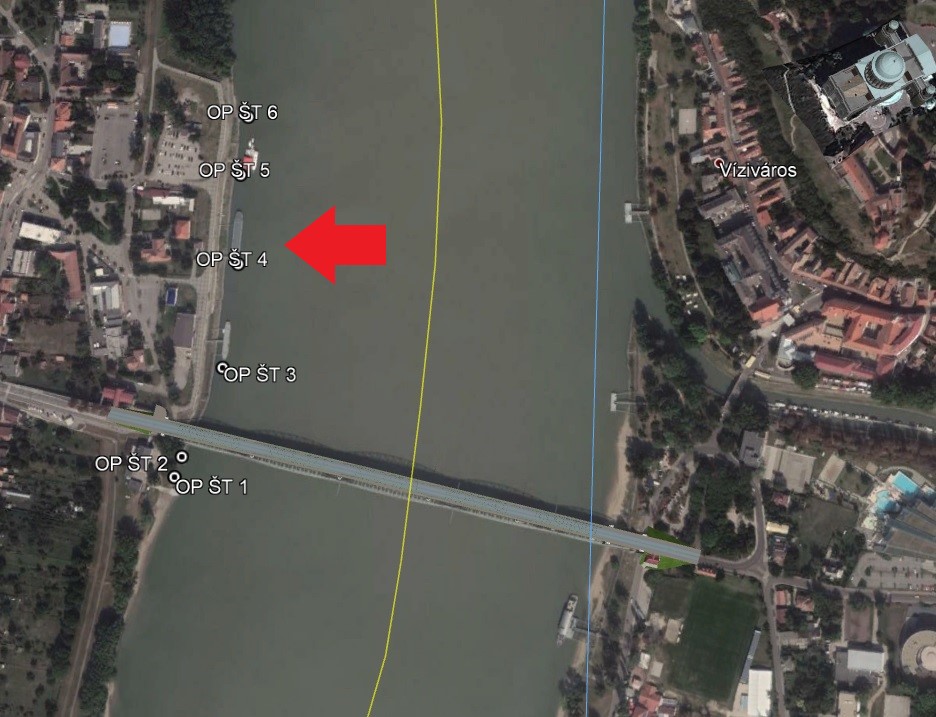 